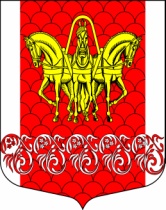 Администрациямуниципального образования«Кисельнинское сельское поселение»Волховского муниципального районаЛенинградской областиРАСПОРЯЖЕНИЕот 20 января 2021 года № 04-одОб утверждении состава комиссии по противодействию коррупции в администрации  муниципального образования «Кисельнинское сельское поселение» Волховского муниципального района Ленинградской областиВ соответствии с Федеральным законом Российской Федерации от               25 декабря 2008 года №273-ФЗ «О противодействии коррупции»,  областным законом Ленинградской области от 17 июня 2011 года № 44-оз                               «О противодействии коррупции в Ленинградской области», в целях противодействия и профилактики коррупции в администрации муниципального образования «Кисельнинское сельское поселение» Волховского муниципального района Ленинградской области: 1. Утвердить состав комиссии по противодействию коррупции в администрации  муниципального образования «Кисельнинское сельское поселение» Волховского муниципального района Ленинградской области согласно приложению. 2. Распоряжение администрации муниципального образования «Кисельнинское сельское поселение»    Волховского муниципального района Ленинградской области от 16.07..2019 года № 26-од считать утратившим силу. 3. Разместить данное распоряжение на  официальном сайте  муниципального образования «Кисельнинское сельское поселение»  Волховского муниципального района Ленинградской области www.кисельня.рф.Глава администрацииМО Кисельнинское СП                                                                             С.Г.БелугинИсп. А.М.Сальникова     тел. 73-110СОСТАВ КОМИССИИ по противодействию коррупции в администрации муниципального образования «Кисельнинское сельское поселение» Волховского муниципального района Ленинградской области Утвержденраспоряжением главы администрацииМО Кисельнинское СПот 20.01. 2021 года № 04-од(приложение)Председатель комиссии: -глава администрации муниципального образования  «Кисельнинское сельское поселение».Заместитель председателя комиссии: - заведующая сектором по общим и социальным вопросам, безопасности,  ЖКХ.Секретарь комиссии:-  специалист  1 категории.Члены комиссии: - заведующая сектором по управлению имуществом, земельным вопросам и архитектуре;- заведующая сектором финансов и экономики, бухгалтерии, муниципального заказа;- директор МБУК «Кисельнинский Дом культуры»;- депутат  Совета депутатов муниципального образования «Кисельнинское сельское поселение» (по согласованию).